En el acto de presentación celebrado el día ________________________, los aspirantes SÍ / NO (táchese lo que no proceda) y se debe adjuntar a las actas del procedimiento el escrito individual de renuncia.renuncian al plazo de 24 horas dispuesto en la convocatoria entre el acto de presentación y la realización de la primera prueba, renuncian al plazo de 2 días hábiles entre la realización de la primera prueba y la segunda prueba.Teniendo en cuenta lo anterior, se ha determinado la fecha, lugar y hora de realización de las pruebas que se indica a continuación: Fecha de realización de las pruebas En aplicación de lo dispuesto en la convocatoria se acuerda que la primera prueba se celebrará en:Lugar:Fecha:Hora:Y la segunda prueba se celebrará en: Lugar:Fecha:Hora:Plazo para examinar la documentación (no necesario en caso de un único aspirante)Por el Presidente/a se hace público, para conocimiento de los candidatos admitidos, que estos podrán consultar la documentación presentada por los concursantes (indicar plazo y lugar).En ___________________, a _____ de _________________ de 20___Presidente/a o Secretario/a de la Comisión (1) Fdo.: ___________________________ La firma será preferentemente electrónica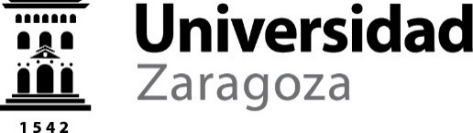 CONCURSO DE ACCESO APLAZAS DE LOS CUERPOS DE FUNCIONARIOS DOCENTES UNIVERSITARIOSRENUNCIA A PLAZOSPRUEBASREVISIÓN DOCUMENTACIÓN Profesor Titular de UniversidadEnviar a la sección Oposiciones, Concursos y Reclamaciones por comunicación internaÁREA DE CONOCIMIENTOÁREA DE CONOCIMIENTOÁREA DE CONOCIMIENTONº PLAZADOTACIONESDOTACIONESCATEGORÍAFECHA CONVOCATORIA BOEDEPARTAMENTODEPARTAMENTODEPARTAMENTOCENTROCENTROCENTRO